Министерство образования и науки РФУдмуртский государственный университетИнститут психологии РАНАдминистрация Главы и Правительства Удмуртской РеспубликиПравительство Удмуртской республикиСоюз ученых УдмуртииИнститут Мира и Конфликта (Испания)Международный Институт Мира, Конфликта и Медиации (Ижевск, Россия)Российское психологическое обществоИнститут педагогики, психологии и социальных технологийКафедра социальной психологии и конфликтологииПРОГРАММАVII МЕЖДУНАРОДНОЙ НАУЧНО–ПРАКТИЧЕСКОЙ КОНФЕРЕНЦИИ«ЧЕЛОВЕК И МИР: МИРОСОЗИДАНИЕ, КОНФЛИКТ И МЕДИАЦИЯ»5 – 7 апреля 2018 года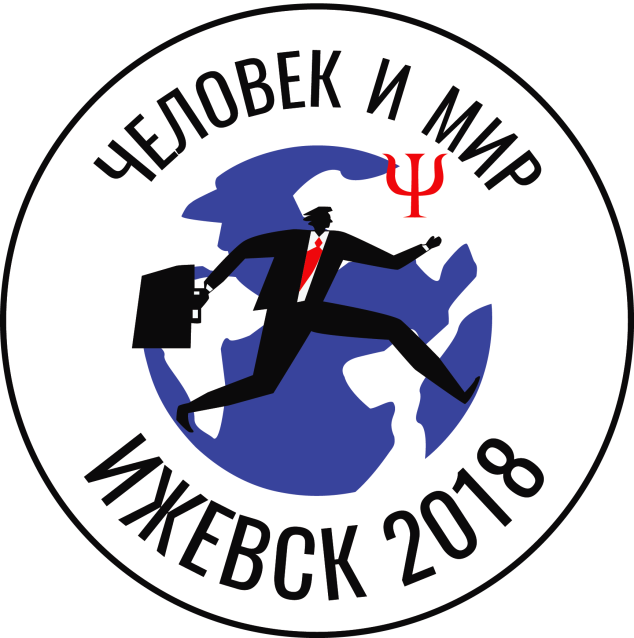 ИЖЕВСК – 2018The Ministry of Education and Science of the Russian FederationUdmurt State UniversityInstitute of Psychology, Russian Academy of SciencesAdministration of the Head and the Government of the Udmurt RepublicThe Government of the Udmurt RepublicUnion of Scientists of the Udmurt RepublicInstitute of Peace and Conflict (Spain)International Institute of Peace, Conflict and Mediation (Izhevsk, Russia)The Russian Psychological SocietyInstitute of Pedagogics, Psychology and Social technologiesDepartment of Social Psychology and ConflictologyVII INTERNATIONAL RESEARCH AND PRACTICE CONFERENCE"MAN AND THE WORLD: ACTION FOR PEACE, CONFLICT AND MEDIATION"April 5 – 7, 2018IZHEVSK – 2018ПОРЯДОК РАБОТЫ КОНФЕРЕНЦИИ4 апреляЗаезд и размещение иногородних участников конференции15:30 – 18:00	Экскурсия по городу5 апреля9:00 – 10:00	Регистрация участников по адресу: ул. Ломоносова 4б, научная библиотека УдГУ,фойе 1 этажа10:00 – 10:30	Приветствие участников конференции10:30 – 13:00	Пленарное заседание 13:00 – 14:20	Обед14:20 – 15:30	Пленарное заседание (продолжение)15:30 – 17:00	Мастер-классы17:00 – 18.00	Ужин18:00 – 21:00	Мастер-класс6 апреля9:30 – 11:00	Пленарное заседание (продолжение)11:00 – 13:30	Работа симпозиумов13:30 – 14:30	Обед14:30 – 16:00	Работа симпозиумов (продолжение)16:00 – 17:00	Презентация издательских проектов17:00 – 19:00	Мастер-классы19.00 – 21:30	Товарищеский ужин7 апреля10:00 – 15:30	Ассамблея ученых «Перспективы развития психологической науки: междисциплинарный подход»16:00 – 19:00	Мастер-класс8 апреля10:00 – 20:00	Мастер-класс «Холотропное дыхание»9:00 – 10:00	Регистрация участников	ул. Ломоносова 4б, научная библиотека УдГУ, фойе 1 этажа10:00 – 10:30	Приветствие участников конференции	ул. Ломоносова 4б, научная библиотека УдГУ,1 этаж, 025 ауд.10:30 – 13:00	Пленарное заседание	ул. Ломоносова 4б, научная библиотека УдГУ,1 этаж, 025 ауд.Ведущие:	Леонов Николай Ильич, д-р. психол. наук, проф., г. Ижевск	Kárpava Alena (Карпава Алена), Доктор в Мире, Конфликтах и Демократии, г. Гранада (Испания)Психология взаимодействия человека и мираЛеонов Николай Ильич, д-р психол. наук, проф., г. ИжевскИспанский язык для специальных целей: преподавание испанского языка в области иренологииKárpava Alena (Карпава Алена), Доктор в Мире, Конфликтах и Демократии, г. Гранада (Испания)Конфликт субъектной и объективной реальностиЮсупов Ильдар Масгудович, д-р психол. наук, проф., г. КазаньМолодежная Интернет-аддикция как экзистенциональная проблемаТесленко Александр Николаевич, д-р социол. наук (РФ), д-р пед. наук (РК), проф., г. Астана (Республика Казахстан)13:00 – 14:20	Обед14:20 – 15:30	Пленарное заседание (продолжение)	ул. Ломоносова 4б, научная библиотека УдГУ,1 этаж, 025 ауд.Ведущие: 	Прыгин Геннадий Самуилович, д-р психол. наук, проф., г. Набережные Челны	Тесленко Александр Николаевич, д-р социол. наук (РФ), д-р пед. наук (РК), проф., г. Астана (Республика Казахстан)Типы взаимодействия субъектов образовательного процесса: экопсихологический подходКапцов Александр Васильевич, д-р психол. наук, доцент, г. СамараДеструктивное поведение: концептуализация в контексте интерсубъектного и социально-когнитивного подходовЗлоказов Кирилл Витальевич, канд. психол. наук, доцент, г. Санкт-ПетербургИзучение эмоциональных факторов сопротивления на конфликтной границе между Европой и АфрикойSolano Galvis César Augusto (Солано Галвис Сесар Аугусто),Доктор в Экспериментальной Психологии, г. Гранада (Испания)Лингвистическая безопасность в современном меняющемся миреПушина Наталья Иосифовна, д-р филол. наук, проф., г. Ижевск15:30 – 17:00	Мастер-классы15:30 – 17:00	Влияние противоречий в ценностной сфере на личностное развитиеКапцов Александр Васильевич, д-р психол. наук, доцент, г. СамараЦель:	Ознакомить с результатами применения авторской методики в исследовании закономерностей изменения личностных качеств студентов (коммуникативной, волевой, эмоциональной, мотивационной сфер) за время обучения в вузе и показать возможности применения методики в клинической психологии.Место проведения:	ул. Ломоносова 4б, научная библиотека УдГУ,	1 этаж, 025 ауд.15:30 – 17:00	Использование техники личностных расстановок в решении внутриличностных конфликтов человекаНаумова Наталья Валентиновна, канд. психол. наук, г. СамараЦель:	В этом мастер-классе демонстрируется метод личностных расстановок в авторской обработке, соответствующей всем требованиям практической психологии и тренинговой работы с группой. За 45-60 минут главный участник сможет расставить свои ведущие качества и чувства (положительные и негативные), пользуясь другими участниками тренинга как фигурами, и принять стратегическое решение по изменению внутренней ситуации и разрешению своего внутриличностного конфликта. Место проведения: 	ул. Ломоносова 4б, научная библиотека УдГУ,	3 этаж, 307 ауд.17.00 - 18.00	Ужин18:00 – 21:00	Мастер-класс18:00 – 21:00	Житейские истории: Смыслы и ЦенностиЛой Ольга Алексеевна, психотерапевт, частнопрактикующий консультантМельников Александр Валерьевич, психотерапевт, директор «Школы достижения Мечты»Цель: Решать задачи через истории. Зачем рассказывать истории? Проявить скрытые смыслы, ценности. Это позволяет человеку, опираясь на собственные ценности, «выращивать» внутреннюю автономность и раскрывать, осознавать смыслы своей жизни. Быстро найти деструктивные послания, деструктивные решения, отменить их и принять новые, конструктивные. Осознанно писать собственный сценарий жизни.Место проведения: ул. Ломоносова 10, 6 корпус УдГУ,105 ауд.9:30 – 11:00	Пленарное заседание (продолжение)	ул. Ломоносова 4б, научная библиотека УдГУ,5 этаж, 509 ауд.Ведущие:	Капцов Александр Васильевич, д-р психол. наук, доцент, г. Самара	Пушина Наталья Иосифовна, д-р филол. наук, проф., г. ИжевскВзгляд на внутриличностные и межличностные конфликты людей через призму мотивационного психоанализа Поля ДиеляНаумова Наталья Валентиновна, канд. психол. наук, доцент, г. СамараSolotareff Janin (Золотарефф Жанин), г. Париж (Франция)Solotareff Stéphane (Золотарефф Стефан), д-р. наук, проф., г. Париж (Франция)Метапсихологический комментарий к одному месту из «Наброска психологии» ФрейдаСироткин Сергей Федорович, канд. пед. наук, доцент, г. ИжевскКонцепты личностно-социальной устойчивостиХусаинова Светлана Владимировна, канд. психол. наук, доцент, г. Казань11:00 – 12:30	Симпозиум «Стратегии межкультурной коммуникации в социальной практике в эпоху гиперглобализации»	ул. Ломоносова 4б, научная библиотека УдГУ, 5 этаж, 509 ауд.Ведущие:	Хотинец Вера Юрьевна, д-р психол. наук, проф., г. Ижевск 	Юсупов Ильдар Масгудович, д-р психол. наук, проф., г. КазаньМежэтнические отношения в РоссииКандыбович Сергей Львович, д-р психол. наук, проф., чл.-корр. РАО, г. МоскваСовременные идеологии: исключение, игнорирование или принятие культурного многообразияХотинец Вера Юрьевна, д-р психол. наук, проф., г. ИжевскСогласование ресурсов и копинг-стратегий в преодолении препятствий в межкультурном взаимодействииКоробейникова (Старцева) Яна Павловна, канд. психол. наук, г. ИжевскКогнитивная сложность как психологический фактор трансформации этнического образаМолчанова Екатерина Александровна, канд. психол. наук, г. Ижевск12:30 – 13:30	Симпозиум «Проблемы практической конфликтологии»	ул. Ломоносова 4б, научная библиотека УдГУ, 5 этаж, 509 ауд.Ведущие:	Кандыбович Сергей Львович, д-р психол. наук, проф., чл.-корр. РАО, г. Москва	Данилова Елена Анатольевна, канд. психол. наук, доцент, г. ИжевскКонфликтогенные ситуации в сфере оказания стоматологических услуг и пути их профилактикиИсаева Елена Рудольфовна, д-р психол. наук, проф., г. Санкт-ПетербургГендерные особенности правосознания сотрудников органов внутренних делМарьин Михаил Иванович, д-р. психол. наук, проф., г. МоскваКонфликты в спорте: понятийный аппарат, определение и особенности их проявленияМонастырев Сергей Николаевич, канд. пед. наук, проф., г. ВоронежКоррупционные риски и их социально-психологические причины в современной РоссииШевцов Алексей Маркович, канд. психол. наук, доцент, г. Казань13:30 – 14:30	Обед14:30 – 16:00	Симпозиум «Практика медиации: проблемы, гипотезы, решения»	ул. Ломоносова 4б, научная библиотека УдГУ, 5 этаж, 509 ауд.Ведущие:	Леонов Николай Ильич, д-р. психол. наук, проф., г. Ижевск	Kárpava Alena (Карпава Алена), Доктор в Мире, Конфликтах и Демократии, г. Гранада (Испания)	Главатских Марианна Михайловна, канд. психол. наук, доцент, г. ИжевскСоциальная консолидация и социальный капитал в контексте социокультурной модернизации РоссииСкрипкина Татьяна Петровна, д-р психол. наук, проф., г. МоскваМедиация конфликта посредством диалога как основы построения отношений «Я и Другой»Устинова Ольга Анатольевна, канд. психол. наук, доцент, г. НовокузнецкМедиация: встреча с парадигмой психологии социального познанияГлаватских Марианна Михайловна, канд. психол. наук, доцент, г. ИжевскО медиаторской функции переводчикаКиндеркнехт Анна Сергеевна, канд. филол. наук, доцент, г. Пермь16:00 – 17:00	Презентация издательских проектов	ул. Ломоносова 4б, научная библиотека УдГУ, 5 этаж, 509 ауд.Ведущий:	Леонов Николай Ильич, д-р. психол. наук, проф., г. ИжевскВыступающие:	Прыгин Геннадий Самуилович, д-р психол. наук, проф., г. Набережные Челны 	Юсупов Ильдар Масгудович, д-р психол. наук, проф., г. КазаньПрезентируется: Прыгин, Г. С. Неклассическая психология: психология субъектной реальности. Монография / Г. С. Прыгин. - Наб. Челны: Изд-во НГПУ, 2018. – 269 с.Выступающие:	Пушина Наталья Иосифовна, д-р филол. наук, проф., г. ИжевскПрезентируется:Речевая конфликтология: коммуникативные неудачи в межкультурной коммуникации : учебное пособие / Н. И. Пушина, Н. В. Маханькова, Е. А. Широких ; М-во образования и науки РФ, ФГБОУ ВПО «Удмуртский государственный университет», Институт языка и литературы, Кафедра грамматики и истории английского языка. – Ижевск : Удмуртский университет, 2015. – 162 с. – Загл. обл. : Speech conflictology: Communicative Failures in Intercultural Communication.– Текст русский, английский.Русско-английский учебный словарь по конфликтологии / Н. И. Леонов, Н. В. Маханькова, Н. И. Пушина [и др.]; М-во образования и науки РФ, ФГБОУ ВО «Удмуртский государственный университет». – Ижевск : Удмуртский университет, 2017. – 90 с.Выступающие:	Kárpava Alena (Карпава Алена), Доктор в Мире, Конфликтах и Демократии, г. Гранада (Испания)	Vera Casares Juan Antonio (Вера Касарес Хуан Антонио), представитель ЮНЕСКО, г. Мелилья (Испания)Презентируется: Leonov, N. Bases de la conflictologia / N. Leonov ; пер. с рус. A. Karpava. – Universidad de Granada, 2017. – 144 p. – Пер. назв. : Основы конфликтологии –Исп. яз.17:00 – 19:00	Мастер-классы17:00 – 18:30	Стратегии борьбы за ресурсПомыткина Татьяна Юрьевна, канд. психол. наук, г. ИжевскЦель: Осознание стратегий и последствий их использования. Участники мастер-класса в процессе деловой игры осознают свои стратегии достижения цели. В процессе группового обсуждения проводится анализ последствий реализуемых в жизни стратегий.Место проведения:	ул. Ломоносова 4б, научная библиотека УдГУ,	5 этаж, 509 ауд.17:00 – 18:30	Применение медиации в семейных спорахМорозова Елена ВладимировнаЦель: Мастер класс позволит слушателям: узнать об особенностях работы с семейными конфликтами; определить роль, возможности и ограничения медиатора при разрешении семейных споров; узнать, на кейсах из опыта работы с семейными спорами, какие инструменты медиатора наиболее эффективны при работе с семейными конфликтами; установить эффективные способы приглашения второй стороны для разрешения семейного спора.Место проведения:	ул. Ломоносова 4б, научная библиотека УдГУ,	2 этаж, 206 ауд. (читальный зал)17:00 – 19:00	Парусная психотерапия «Terra Libera»Мельников Александр Валерьевич, психотерапевт, директор «Школы достижения Мечты»Лой Ольга Алексеевна, психотерапевт, частнопрактикующий консультантЦель: Значительные усилия психотерапевта уходят на то, что бы помочь клиенту достичь состояния «психопластики». Психотерапевтический контекст, в которой изменения будут неизбежны. Один из самых эффективных – игра. При выполнении задания «Список Желаний» примерно в 70% «путешествие» оказывалось на первом месте. «Путешествие героя» (мономиф Кемпбелла) – метафора пути клиента из «зоны привычного» через встречу с «неизвестным собой» к обретению новых способностей и улучшению окружающего мира.Место проведения: ул. Ломоносова 10, 6 корпус УдГУ, 105 ауд.19:00 – 21:30	Товарищеский ужин10:00 – 15:30	Ассамблея ученых «Перспективы развития психологической науки: междисциплинарный подход»	ул. Ломоносова 4б, научная библиотека УдГУ,1 этаж, 025 ауд.Ведущие:	Скрипкина Татьяна Петровна, д-р психол. наук, проф., г. Москва	Грязнов Алексей Николаевич, д-р психол. наук, проф., г. Казань	Леонов Илья Николаевич, канд. психол. наук, доцент, г. ИжевскРезультаты мониторинга установок толерантного сознания в Российском обществеСкрипкина Татьяна Петровна, д-р психол. наук, проф., г. МоскваЭкологичность vs конфликтогенность политического Интернет-дискурсаШироких Елена Александровна, канд. филол. наук, г. ИжевскСоциально-психологические функции музыкального искусстваЛеви Максим Владимирович, канд. психол. наук, г. МоскваHomo Interneticus и его функциональная неграмотность – результат очевидного образованияWalat Wojciech (Валат Войцех), д-р наук, проф., г. Жешув (Польша)Особенности ценностных ориентаций студентов, склонных к аддиктивному поведениюГрязнов Алексей Николаевич, д-р психол. наук, проф., г. КазаньХайруллина Альфия Ренатовна, г. КазаньКоммуникативная активность студентов с изменениями психологических границ в общении в результате использования технических средствВасюра Светлана Александровна, канд. психол. наук, доцент, г. ИжевскЭкологическая образовательная среда развития лингвистической одаренности студентаМаханькова Наталья Владимировна, канд. пед. наук, г. ИжевскКонфликты в спортивной команде и способы поведения в нихРоманова Диана Викторовна, г. ИжевскФормы и методы формирования профессиональной культуры будущих педагогов в условиях инновационного обученияАхмет Гунгор, д-р наук, проф., г. Туркестан (Казахстан)Психологический портрет преподавателя негосударственного вуза Ржевская Юлия Евгеньевна, г. КазаньРазвитие речемыслительной деятельности детей-билингвов в современных условиях образования Медведева Дарья Сергеевна, г. ИжевскВозможности кейс-метода для диагностики деструктивного поведения персонала организацииКружкова Ольга Владимировна, канд. психол. наук, доцент, г. ЕкатеринбургТемпоральность личности и преодоление трудных жизненных ситуацийКузьмина Ольга Викторовна, канд. психол. наук, доцент, г. Екатеринбург Репрезентация в мотивационном менталитете государственных гражданских и муниципальных служащих конфликта интересовЕрмолин Алексей Викторович, канд. психол. наук, доцент, г. КировПроблемный вопрос как один из приёмов регулирования конфликтами в начальной школеВоробьёва Марина Анатольевна, канд. психол. наук, доцент, г. ЕкатеринбургФеномен деструктивных сообществ суицидальной направленности в социальных сетях (на примере «групп смерти»)Галиева Алина Рафаэлевна, г. КазаньОбразование в восприятии смерти как формирование социальных эмерджентных ценностей в изменяющемся миреHeredia Nazaret Martínez (Эредиа Насарет Мартинес), докторант, г. Гранада (Испания)Kárpava Alena (Карпава Алена), Доктор в Мире, Конфликтах и Демократии, г. Гранада (Испания)Внимание как доступ к сознанию (la atención como via de acceso a la consciencia) Valencia-Medina Morelia (Валенсия Медина Морелия), докторант, г, Гранада (Испания)К вопросу о модели конфликтной языковой личности в видеоблогеЗагоруйко Илья Николаевич, канд. филол. наук, доцент, г. Ижевск Конструктивное - деструктивное поведение в конфликте детей старшего дошкольного возрастаАнтонова Злата Сергеевна, г. ИжевскОсобенности переживания одиночества городской и сельской молодежиДмитриев Алексей Алексеевич, г. КраснодарРелигиозно-мифологические ценности как основа сохранения намерений личности в трудной ситуацииКалиненко Андрей Анатольевич, канд. психол. наук, г. ИжевскРесурсные возможности эмоционального интеллекта в регуляции социального поведения личностиГасан Андрей Сергеевич, г. Ижевск Ресурсные возможности музыкотерапии для субъектификации жизненного пространства личностиГубина Светлана Тельмановна, канд. психол. наук, доцент, г. Глазов Феномен креативности с точки зрения психологииБеркимбаев Камалбек Мейирбекович, д-р психол. наук, проф., г. Туркестан (Казахстан)Гендерные особенности влияния толерантности к неопределенности на стратегии преодоления стрессовых ситуаций у студентов-первокурсниковЛеонов Илья Николаевич, канд. психол. наук, доцент, г. Ижевск16:00 – 19:00	Мастер-класс16:00 – 19:00	Методика процессуально-ориентированной психологии А. Минделла в разрешении конфликтовЕгорова Оксана Викторовна, руководитель центра развития «Кайлас», консультантЦель: Целостное и гармоничное восприятие себя и мира. Участники мастер-класса раскрывают более глубокий уровень сознания, в котором проявляется недуальное восприятие мира, где проблема может стать источником силы и ресурсов. Методика процессуальной работы эффективна для решения внутренних конфликтов, семейных и межличностных. На мастер-классе присутствующие могут участвовать в групповом процессе и познакомиться с данной технологией.Место проведения: ул. Ломоносова 10, 6 корпус УдГУ, 105 ауд.10:00 – 20:00	Мастер-классы10:00 – 20:00	Холотропное дыхание ТМЖвакин Александр Геннадьевич и Жвакина Любовь Михайловна, фасилитаторы Холотропного Дыхания™, сертифицированные Станиславом Грофом и международной организацией Grof Transpersonal Training, трансперсональные психотерапевты, врачи, члены президиума Российской Ассоциации Трансперсональной Психологии и Психотерапии.Холотропное Дыхание™ - уникальный и эффективный метод самопознания и психотерапии. Способствует устойчивым позитивным психологическим изменениям и смене взглядов на собственное «Я», окружающий мир, жизнь и смерть, повышению творческой активности, гармонизации взаимоотношений.Место проведения: ул. Свердлова 7а.5 апреля6 апреля7 апреля8 апреля